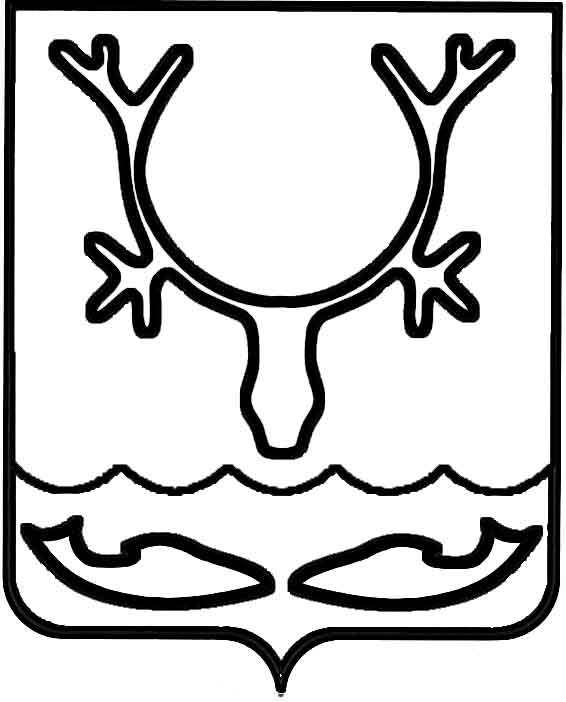 Администрация МО "Городской округ "Город Нарьян-Мар"ПОСТАНОВЛЕНИЕот “____” __________________ № ____________		г. Нарьян-МарО внесении изменений в Положение                     о порядке предоставления субсидий                   на компенсацию выпадающих доходов             при оказании населению услуг общественных бань на территории                  МО "Городской округ "Город                    Нарьян-Мар", утвержденное постановлением Администрации МО "Городской округ "Город Нарьян-Мар" от 10.02.2014 № 363Администрация МО "Городской округ "Город Нарьян-Мар"П О С Т А Н О В Л Я Е Т:Внести в Положение о порядке предоставления субсидий на компенсацию  выпадающих доходов при оказании населению услуг общественных бань                        на территории МО "Городской округ "Город Нарьян-Мар", утвержденное постановлением Администрации МО "Городской округ "Город Нарьян-Мар"             от 10.02.2014 № 363, следующие изменения:Пункт 3.6. изложить в новой редакции:"3.6. Для получения субсидии Получатели субсидии представляют                         в Управление экономического и инвестиционного развития Администрации муниципального образования "Городской округ "Город Нарьян-Мар" ежемесячные расчеты на предоставление субсидии по форме согласно приложению № 1, в случае получения аванса по субсидии - расчет для предоставления аванса по форме согласно приложению № 3 (Приложение).3.6.1. Получатели субсидии представляют ежемесячно, не позднее 10-го числа месяца, следующего за отчетным, расчеты на предоставление субсидии по форме согласно приложению № 1. При отсутствии замечаний проверенный расчет направляется Главному распорядителю.Субсидия за декабрь (далее – предварительная субсидия) предоставляется не позднее 20 декабря текущего года в пределах остатка неиспользованных лимитов бюджетных обязательств по данным предварительного отчета.Окончательный расчет за декабрь производится на основании отчета, представленного не позднее 1 февраля года, следующего за отчетным, в пределах лимитов бюджетных обязательств текущего финансового года.В случае если объем предоставленной за декабрь предварительной субсидии превышает объем субсидии, определенный по данным отчета о фактических затратах, связанных с оказанием услуг общественных бань, предоставленного получателем субсидии, излишне перечисленная субсидия подлежит возврату                    в городской бюджет до 15 февраля года, следующего за отчетным. Главный распорядитель после проверки расчета Управлением экономического и инвестиционного развития Администрации муниципального образования "Городской округ "Город Нарьян-Мар" перечисляет субсидию в соответствии                 с показателями кассового плана исполнения городского бюджета на текущий финансовый год.Субсидии предоставляются ежемесячно и перечисляются Главным распорядителем в порядке, установленном настоящим пунктом, на расчетный счет Получателя субсидии.3.6.2. По заявлению Получателя субсидии Главный распорядитель предоставляет субсидию в порядке авансирования в размере, не превышающем            90 процентов от суммы средств субсидий, предусмотренных бюджетной росписью на соответствующий квартал в соответствии с показателями кассового плана исполнения городского бюджета текущего финансового года.Для получения аванса Получатели субсидии представляют не позднее 15-го числа месяца, следующего за отчетным кварталом, заявление на предоставление аванса и расчет на предоставление аванса согласно приложению № 3 к настоящему Порядку. При отсутствии замечаний проверенный расчет направляется Главному распорядителю.В случае получения субсидии в порядке авансирования перечисление остатка средств производится на основании отчета о фактических затратах, связанных                   с оказанием услуг общественных бань, представленного в Управление экономического и инвестиционного развития Администрации муниципального образования "Городской округ "Город Нарьян-Мар" не позднее 15-го числа месяца, следующего за отчетным кварталом, в пределах лимитов бюджетных обязательств текущего финансового года.Выявленные излишне перечисленные суммы аванса подлежат зачету                    до полного погашения в текущем финансовом году при предоставлении расчетов             на получение аванса за последующие отчетные периоды.В случае предоставления ежемесячных расчетов на предоставление субсидии за последующие периоды выявленные излишне перечисленные суммы аванса подлежат зачету до полного погашения в текущем финансовом году."2. Настоящее постановление вступает в силу со дня его принятия и подлежит официальному опубликованию.ПриложениеПриложение № 3к Положению о порядке предоставлениясубсидий на компенсацию выпадающих доходовпри оказании населению услуг общественныхбань на территории МО "Городской округ"Город Нарьян-Мар"РАСЧЕТ на предоставление авансана компенсацию выпадающих доходов, связанных с оказанием услуг общественных бань,по тарифам, не обеспечивающим возмещение издержек,на __   квартал   20__ года   Директор             ___________ (__________________)                         (подпись)          (ФИО)   Главный бухгалтер    ___________ (__________________)                         (подпись)          (ФИО)   "__" ________ 20 __ г.   МП  Расчет проверен  Управление экономического  и инвестиционного развития  Администрации МО "Городской  округ "Город Нарьян-Мар"       ____________________ (___________________)                                     (подпись)              (ФИО)                                                   "__" __________ 20 __ г.1208.20141912Глава МО "Городской округ "Город Нарьян-Мар" Т.В.Федорова N  бани   Вид тарифа   Стоимость услуги    общих  отделений  бань    на одну помывку,   руб.     Тариф  на услугу  общих  отделений  бань,    руб.    Коли-   чество посети-  телей,   чел.   Затраты     при     оказании   банных    услуг,  тыс. руб.  (гр. 3 x    гр.     5/1000)     Доходы     от оказания    банных      услуг по   установленным  тарифам,     тыс. руб.  (гр. 4 x гр.    5/1000)      Убыток   в результате регулирования    тарифа, руб.(гр. 7 - гр.     6)      1         2            3        4       5        6           7           8      № 1 Предельный      № 1 Льготный (50%)  № 1 Льготный (100%) № 2 Предельный      № 2 Льготный (50%)  № 2 Льготный (100%) № 3 Предельный      № 3 Льготный (50%)  № 3 Льготный (100%) № 4 Предельный      № 4 Льготный (50%)  № 4 Льготный (100%) Итого                Итого                